TUTELA DELLA PRIVACY DEI MINORIDICHIARAZIONE LIBERATORIA PER FOTOGRAFIE E RIPRESE VIDEOResa dai genitori degli alunni minorenni(ai sensi del Regolamento UE 2016/679)I sottoscritti  ______________________________________________________________________________       ________________________________________________________________________________________genitori dell'alunno/a _________________________________________ iscritto alla scuola primaria ospedaliera “A. Meyer” appartenente all’Istituto Comprensivo Poliziano di Firenze  A U T O R I Z ZIAMO L’Istituto Comprensivo A. Poliziano, all'effettuazione e all'utilizzo di fotografie, video o altri materiali audiovisivi contenenti l'immagine, il nome e la voce del proprio figlio/a, all'interno di attività educative e didattiche condotte dalle docenti presso la scuola in ospedale “A.Meyer”.Le immagini e le riprese audiovideo realizzate dalla scuola, nonché gli elaborati prodotti dagli studenti durante le attività scolastiche, potranno essere utilizzati esclusivamente per documentare e divulgare le attività della scuola tramite il sito internet dell’Istituto e dell’Ospedale Meyer, pubblicazioni, mostre, corsi di formazione, seminari, convegni e altre iniziative promosse dall'Istituto anche in collaborazione con AUO “A. Meyer”. La presente autorizzazione non consente l'uso dell’immagine in contesti che pregiudichino la dignità personale ed il decoro del minore e comunque per uso e/o fini diversi da quelli sopra indicati. Il/la sottoscritto/a conferma di non aver nulla a pretendere in ragione di quanto sopra indicato e di rinunciare irrevocabilmente ad ogni diritto, azione o pretesa derivante da quanto sopra autorizzato.  Luogo e data                                                                                               In fede  _____________________________  _____________________________                                                                                                           (firme di entrambe i genitori)I sottoscritti, consapevole delle conseguenze amministrative e penali per chi rilasci dichiarazioni non corrispondenti a verità, ai sensi del D.P.R. 245/2000, dichiarano di aver effettuato la scelta in osservanza delle disposizioni sulla responsabilità genitoriale di cui agli art. 316, 337 ter e 337 quater del codice civile, che richiedono il consenso di entrambi i genitori. Padre   Madre    Tutore   Legale affidatario________________________________                                                   (firma)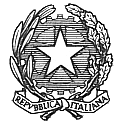 ISTITUTO COMPRENSIVO STATALE “A. POLIZIANO”Viale Morgagni n. 22 – 50134 FIRENZETel. 055/4360165 – FAX 055/433209 –C.M. FIIC85700L – C.F. 94202800481e-mail: fiic85700l@istruzione.it pec: fiic85700l@pec.istruzione.itsito http://www.icpoliziano.gov.it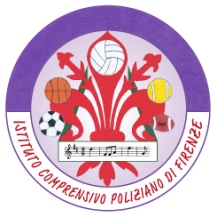 